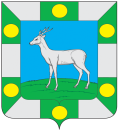 Собрание представителей сельского поселения Спиридоновка  муниципального  района ВолжскийСамарской областиЧетвертого созываРЕШЕНИЕ«29» декабря 2021 года                                                                                   № 31-1Об утверждении бюджета сельского поселения Спиридоновка муниципального района Волжский Самарской области на 2022 год            и плановый период 2023-2024 годовРассмотрев внесенный Администрацией сельского поселения Спиридоновка муниципального района Волжский и представленный Главой поселения проект решения «Об утверждении бюджета сельского поселения Спиридоновка муниципального района Волжский Самарской области на 2022 год и плановый период 2023 - 2024 годов», Собрание Представителей сельского поселения Спиридоновка муниципального района Волжский Самарской области, РЕШИЛО: Статья 1     1. Утвердить основные характеристики местного бюджета на 2022 год:         общий объем доходов -17870,94 тыс. рублей;         общий объем расходов -17870,94 тыс. рублей;         дефицит/профицит -0 тыс. рублей.     2. Утвердить основные характеристики местного бюджета на 2023 год:         общий объем доходов – 18317,68тыс. рублей;         общий объем расходов -18317,68тыс. рублей;         дефицит/профицит – 0 тыс. рублей.     3. Утвердить основные характеристики местного бюджета на 2024 год:         общий объем доходов – 18764,46тыс. рублей;         общий объем расходов -18764,46 тыс. рублей;         дефицит/профицит – 0 тыс. рублей.Статья 2         Утвердить общий объем условно утверждаемых расходов:          на 2023 год – 446,77 тыс. рублей;          на 2024 год – 893,55 тыс. рублей.Статья 3         Утвердить общий объем бюджетных ассигнований, направляемых на          исполнение публичных нормативных обязательств:          на 2022 год – 0 тыс. рублей;          на 2023 год – 0 тыс. рублей;          на 2024 год – 0 тыс. рублей.Статья 4      1. Утвердить объем межбюджетных трансфертов, получаемых из            других бюджетов бюджетной системы Российской Федерации:          на 2022 год – 0 тыс. рублей;          на 2023 год – 0 тыс. рублей;          на 2024 год – 0 тыс. рублей.       2. Утвердить объем безвозмездных поступлений в доход местного            бюджета:          на 2022 год – 7383,92тыс. рублей;          на 2023 год – 0,00 тыс. рублей;          на 2024 год – 0,00 тыс. рублей..Статья 5    1. Утвердить перечень главных администраторов доходов местного        бюджета согласно приложению № 1.  Статья 6    1. Размер части прибыли, полученной муниципальным бюджетным        учреждением сельского поселения Спиридоновка муниципального        района Волжский Самарской области в очередном финансовом году, в        том числе по итогам предыдущего года, являющейся неналоговым         доходом местного бюджета, рассчитывается в процентном отношении        от прибыли предприятия, определяемой согласно документам         бухгалтерского учета и отчетности после уплаты налогов и иных        обязательных платежей.    2. Установить, что в местной бюджет перечисляется часть прибыли,         полученной бюджетным учреждением  сельского  поселения        Спиридоновка муниципального района Волжский Самарской области        в 2021 году, в том числе по итогам 2020года, в размере 20 процентов.Статья 7        Утвердить перечень главных администраторов источников финансирования дефицита местного бюджета согласно приложения №2.Статья 8        Образовать в расходной части местного бюджета резервный фонд        администрации сельского поселения Спиридоновка муниципального        района Волжский Самарской области:         в 2022 году – в размере 100 тыс. рублей;         в 2023 году – в размере 100 тыс. рублей;         в 2024 году – в размере 100 тыс. рублей.Статья 9        Образовать в расходной части местного бюджета дорожный фонд        администрации сельского поселения Спиридоновка муниципального        района Волжский Самарской области:                  в 2022 году – в размере 1000 тыс. рублей;         в 2023 году – в размере 1000 тыс. рублей;         в 2024 году – в размере 1000 тыс. рублейСтатья 10        Утвердить распределение бюджетных ассигнований по разделам,        подразделам, целевым статьям и видам расходов местного бюджета        классификации расходов бюджетов бюджетной классификации        Российской Федерации в ведомственной структуре расходов местного        бюджета на 2022 год согласно приложению № 3. Статья 11        Утвердить распределение бюджетных ассигнований по разделам,         подразделам, целевым статьям и видам расходов местного бюджета         классификации расходов бюджетов бюджетной классификации         Российской Федерации в ведомственной структуре расходов        местного бюджета на плановый период 2023 и 2024 годов согласно          приложению № 4 к настоящему Решению.Статья 12     1. Утвердить объем межбюджетных трансфертов, предоставляемых          другим бюджетам бюджетной системы Российской Федерации:              в 2022 году – в сумме 354,96 тыс. рублей;              в 2023 году - в сумме 0 тыс. рублей;              в 2024 году - в сумме 0 тыс. рублей.Статья 13     1. Установить предельный объем муниципального долга сельского         поселения  Спиридоновка муниципального района Волжский         Самарской области:          в 2022 году – в сумме 0,0 тыс. рублей;          в 2023 году - в сумме  0,0 тыс. рублей;          в 2024 году - в сумме  0,0 тыс. рублей.     2. Установить верхний предел муниципального долга сельского         поселения Спиридоновка муниципального района Волжский          Самарской области:          на 1 января 2022 года – в сумме 0,0 тыс. рублей, в том числе верхний          предел долга по муниципальным гарантиям – в сумме 0,0 тыс.           рублей;          на 1 января 2023 года – в сумме 0,0 тыс. рублей, в том числе верхний          предел долга по муниципальным гарантиям – в сумме  0,0 тыс.           рублей;          на 1 января 2024 года – в сумме 0,0 тыс. рублей, в том числе верхний              предел долга по муниципальным гарантиям – в сумме 0,0 тыс.           рублей.      3. Установить предельные объемы расходов на обслуживание           муниципального долга сельского поселения           Спиридоновка муниципального района Волжский Самарской           области:          в 2022 году – в сумме 0,0 тыс. рублей;          в 2023 году - в сумме  0,0 тыс. рублей;          в 2024 году - в сумме  0,0 тыс. рублей.Статья 14 Утвердить распределение бюджетных ассигнований по целевым статья (муниципальным программам и непрограммным направлениям деятельности), группам и подгруппам видов расходов классификации расходов бюджета района    на 2022 год согласно приложению № 5 к настоящему Решению.Утвердить распределение бюджетных ассигнований по целевым статья (муниципальным программам и непрограммным направлениям деятельности), группам и подгруппам видов расходов классификации расходов бюджета района    на 2023-2024 годы согласно приложению № 6 к настоящему Решению.Статья 15        Утвердить источники внутреннего финансирования дефицита           местного бюджета на 2022 год согласно приложению №  7          Утвердить источники внутреннего финансирования дефицита          местного бюджета на плановый период 2023 и 2024 годов согласно          приложению № 8. Статья 16           Утвердить программу муниципальных гарантий сельского поселения          Спиридоновка муниципального района Волжский Самарской          области на 2022 год и на плановый период 2023 и 2024 годов           согласно приложению № 9.  Статья 17         Утвердить программу муниципальных заимствований сельского          поселения Спиридоновка муниципального района Волжский         Самарской области на 2022 год и на плановый период 2023 и 2024          годов согласно приложению № 10.Статья 181. Установить, что в 2022 -2024 годах за счет средств бюджета сельского поселения на безвозмездной и безвозвратной основе предоставляются субсидии на материальное стимулирование членов добровольной пожарной команды, некоммерческой организации, осуществляющей свою деятельность на территории сельского поселения Спиридоновка.	2. Субсидии в случаях, предусмотренных частью 1 настоящей статьи, предоставляются соответствующими главными распорядителями средств бюджета поселения в соответствии с нормативными правовыми актами Администрации сельского поселения Спиридоновка муниципального района Волжский Самарской области, определяющими категории и (или) критерии отбора получателей субсидий, цели, условия и порядок предоставления субсидий, а также порядок возврата субсидий в случае нарушения условий, установленных при их предоставлении.Статья 19        Опубликовать настоящее  Решение «Об утверждении  бюджета сельского поселения Спиридоновка на 2022 год и плановый период 2023 - 2024 годы» в газете «Новости Спиридоновки».       Настоящее Решение вступает в силу с 1 января 2022 года и действует по 31 декабря 2022 года.	Председатель Собрания представителей сельского поселения Спиридоновка муниципального района Волжский Самарской области                                                                          Т.В. Куркина       И.п. главы сельского поселения Спиридоновка муниципального района Волжский Самарской области                                                                          М.В.Корнеев